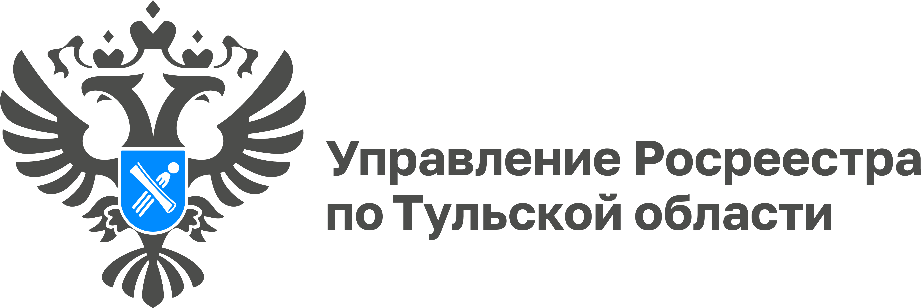 За 7 месяцев 2023 года в Управление Росреестра по Тульской области поступило 105 846 заявлений в электронном виде на проведение учетно-регистрационных действийЗа 7 месяцев 2023 года в Управление Росреестра по Тульской области поступило 193 789 заявлений на регистрацию прав и кадастровый учет объектов недвижимости, 105 846 из которых поступило в электронном виде, что составляет 54,6% от общего числа заявлений.  «Данные статистики по поступающим в Управление заявлениям в электронном виде демонстрируют, что проводимая Росреестром работа по цифровизации услуг и сервисов ведомства, имеет большую важность для граждан, делая для них процесс регистрации недвижимости быстрее и удобнее», - рассказала заместитель руководителя Управления Росреестра по Тульской области Татьяна Трусова. Стоит отметить, что взаимодействие органов государственной власти и местного самоуправления Тульской области по предоставлению государственных услуг Росреестра осуществляется исключительно в электронном виде (100% показатель подачи документов на учетно-регистрационные действия). Данный показатель достигнут в результате тесного взаимодействия с Правительством Тульской области.